	PLANNING DES MERCREDIS JANVIER-FÉVRIERConsommation et déchets	MaternellePensez à venir au centre de loisirs avec un sac à dos, une gourde d’eau et des vêtements ne craignant ni les tâches ni les trous. Merci !8 Jan.15 Jan.22 Jan.29 Jan.05 Fév.MatinJe fabrique la« Galette des rois »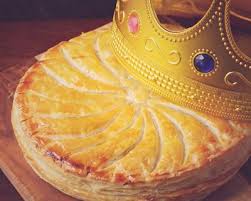 Loto du recyclage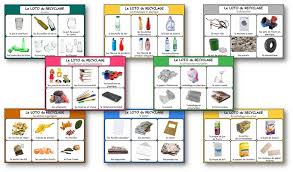 Je confectionne le goûter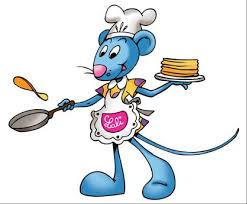 Je fabrique le goûterDu déchet je fais renaître avec une graine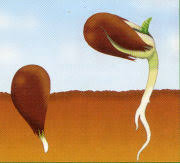 Bakari & jeu du tri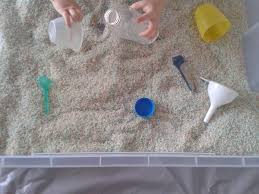 Que mange-t-on au goûterPrépare le goûter partagerJoue avec les déchets :La rogue box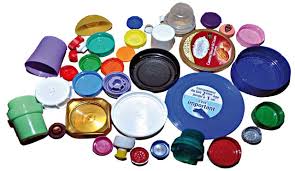 Après-midiJeux sportifsCerceau musical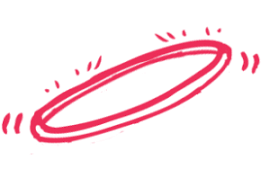 Balle au prisonnier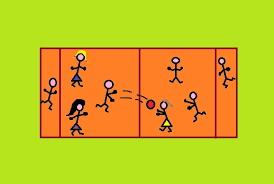 Jeux sportifLe déménageur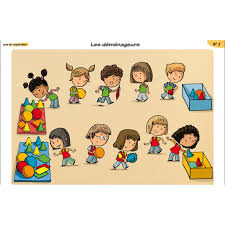  Jeux sportifLa rivière aux crocodiles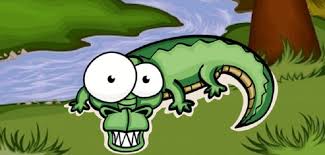 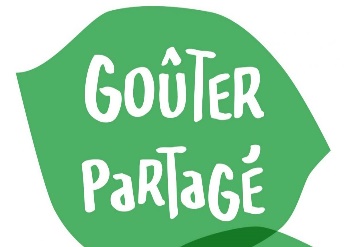 